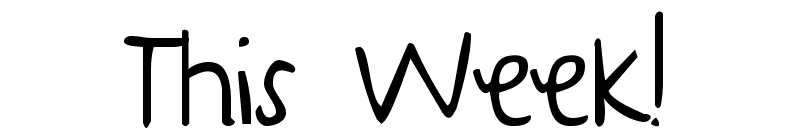 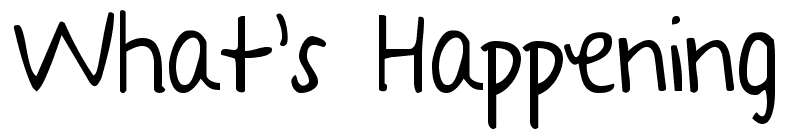 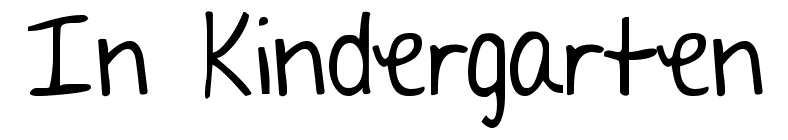 Jan. 30- Feb. 3rdNotes:-Our community will have a 100th day celebration on Friday February 17thh.  We will have many Math connections and thoughts about the past 100 days.    We are very involved with double & many triple digit numbers.  The community is discovering how to use tally marks & recognize the amounts shown.  Be sure to keep reading on a regular basis. **It is also important to note; we will be MAKING OUR OWN VALENTINES in class.  Please allow us to use this as a writing experience at school.  You are more than welcomed to send in a store bought snack on our celebration day.  We will celebrate Valentines Day on Tuesday February 14th.     Have a good weekend!!  ***Friday- FEBRUARY 24th will be our vowel parade.  This will be BOTH KG rooms---- at 3:15-4:10. Each child will have created their own vowel costume.  We will walk down the hallways singing our vowel song.  Some learning goals I have for this week:Say both short & long vowel sounds for a,e,i,o,u vowelsRead books to my family every night---we have some here to check out if you wish Count backwards from 12-0Have conversation with another about a book you have just read.Give several facts about pill and sow bugs.  Know the state and city I live in.  Practice shoe tying and coat zipping.Monday30nd***No school staff development***Tuesday31stWord & letter work related to the short vowel soundsWriters think about informational stories!  Continue how to……  Readers share their books with others & give opinionsWho is Denise Fleming?  Author studyNewest animal friends----Isopods- Pill & Sow bugs   Investigation #1**Today is the 87th day of Kindergarten**Observing cups of colored water –equal volume with mixed shapesWednesday1stWord & letter work related to sorting short vowel word/picsReaders find tricky words and write them down on post itsSpreading peace!   Creations of peace signs for the school communityMusic and movement with Mrs. SarahLetter work with long vowel OoWriters put information in order to show the process of….Using clay to make equal weights with sculpturesThursday2nd ***Mr. JEREMY IS OUT TODAY*** Mr. Josh will be substitute teachingWord & letter work related to our personal word sorts---Glue them downPill and sow bug sorting……What is the characteristics of each?Benchmark reviews in Math---lengths & shapesReaders look at ends of words as they readWriters continue to reflect on writing and create goalsFriday3rdAll school morning meeting  All are always invited   Word & letter work related to “My short Vowel Book” part 3 put all long vowels together into one take home bookDescribing measurable attributes of objectsReaders preview their pages and locate known words before they readWriters continue to use mentor text to support their growth in writing